Об отмене постановления администрации Степнинского сельского поселения от 20.05.2019 года №17В целях приведения в соответствие нормативно правовых актов, администрация Степнинского сельского поселенияПОСТАНОВЛЯЕТ:1. Отменить постановление администрации Степнинского сельского поселения от 20.05.2019 года №17  «Об утверждении Программы  профилактики нарушений обязательных требований, требований, установленных муниципальными правовыми актами при организации и осуществлении муниципального контроля по обеспечению сохранности 
автомобильных дорог местного значения Степнинского сельского поселения на 2019 год».2. Настоящее постановление разместить на официальном сайте администрации Степнинского сельского поселения в сети Интернет.3.Контроль выполнения настоящего постановления возложить на заместителя главы Степнинского сельского поселения      Нассонову И.В.Глава Степнинского сельского поселения			А.В.Гордиенко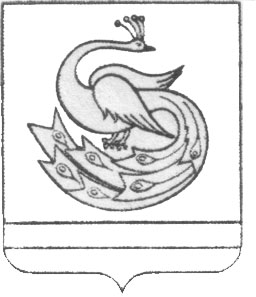 АДМИНИСТРАЦИЯ СТЕПНИНСКОГО СЕЛЬСКОГО ПОСЕЛЕНИЯП О С Т А Н О В Л Е Н И Е     «10»   июня   2019 года                                                                       № 21